                                      MEETING NOTICE AND AGENDADate and Time:		         9:00 AM – Tuesday, June 22, 2021Location:				Nevada Supreme Court201 South Carson Street, Carson City, Nevada&Video Conference toNevada Supreme Court408 East Clark AvenueLas Vegas, NevadaThe State Board of Pardons Commissioners (Board) will consider commuting sentences, granting pardons and restoring the civil rights of the applicants listed on this agenda. The Board may take action to commute or modify the sentence of a prisoner, grant a full and unconditional pardon**, grant a conditional pardon***, deny a request, or take no action on a request.  The Pardons Board may restore the right to bear arms to an applicant even if the applicant has not specifically requested such action.Items on the agenda may be taken out of order.  The Board may combine two or more agenda items for consideration.  The Board may remove an item from the agenda or delay discussion relating to an item on the agenda at any time.The Board may place reasonable restrictions on the time, place, and manner of public comments; however, comments based on viewpoint will not be restricted. The Board may limit such comments to three minutes per person.  ** A full and unconditional pardon restores all civil rights lost as a result of the conviction including the right to bear arms.  The Pardon instrument will specify that the person does not have to comply with the registration requirements pursuant to NRS 179C.100(6).***The Board may condition or limit the Pardon by excluding the restoration of the right to bear arms, by requiring that the person continue to register as an ex-felon as required by NRS 179C or impose any legal or reasonable condition as long as it does not offend the Nevada Constitution or the Constitution of the United States. NOTE: ANY PERSON PROVIDING INPUT IN SUPPORT OF OR IN OPPOSITION TO ANY OF THE REQUESTS MADE FOR COMMUTATION SHOULD SEND THEM DIRECTLY TO THE OFFICE OF THE EXECUTIVE SECRETARY VIA FAX 775-687-6736 OR MAIL/FEDEX TO PARDONS BOARD, 1667 OLD HOT SPRINGS RD SUITE A, CARSON CITY, NV 89706.  Prior to the commencement and conclusion of a contested case or a quasi-judicial proceeding that may affect the due process rights of an individual, the Board may refuse to consider public comment. See NRS 233B.126. This notice of hearing has been posted at the following locations:CARSON CITY: Parole and Pardons Board office, 1677 Old Hot Springs Road, Suite A; Attorney General’s office, 100 S. Carson Street; Carson City Library, 900 N. Roop Street.  LAS VEGAS: Parole Board office, 4000 S. Eastern Ave, Suite 130; Attorney General’s office, 555 E. Washington Avenue, Suite 3900; Parole & Probation, 628 Belrose Street; Clark County Court House, 200 S. Third Street; Clark County Main Library/reference section, 833 Las Vegas Blvd. This agenda is also posted on the Pardons Board web site located at http://pardons.nv.gov and the Nevada Public Notice Website at notice.nv.gov. Copies of this agenda were also mailed to every Nevada Judge, every Nevada District Attorney and every person or institution on the mailing list of the Board of Pardons.Dated: May 17, 2021Persons with disabilities who require special accommodations or assistance at the public hearing should notify Denise Davis, Board of Pardons Commissioners, 1677 Old Hot Springs Road, Suite A, Carson City, NV 89706, or call (775) 687-6568 or fax (775) 687-6736.Contact Denise Davis at (775) 687-6568 or at 1677 Old Hot Springs Road, Suite A, Carson City, NV 89706 to request agenda meeting supporting material.  STATE OF NEVADA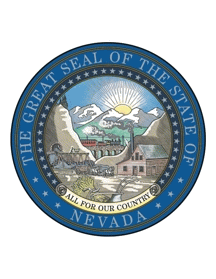 ADDRESS ALL COMMUNICATIONS TO:BOARD OF PARDONSPARDONS BOARD1677 Old Hot Springs RoadSuite ACarson City, Nevada 89706Telephone (775) 687-6568Fax (775) 687-6736DENISE DAVIS, Executive SecretarySTEVE SISOLAK Governor, ChairmanAARON D. FORDAttorney General, MemberJAMES W. HARDESTYChief Justice, MemberRONALD D. PARRAGUIRREJustice, MemberLIDIA S. STIGLICHJustice, MemberELISSA F. CADISHJustice, MemberABBI SILVERJustice, Member KRISTINA PICKERING          	Justice, MemberDOUGLAS W. HERNDON                  Justice, MemberBOARD OF PARDONS9:00 AMI.Roll call; and determination of quorumII.Public Comment. No action may be taken upon a matter raised under this item of the agenda until the matter itself has been specifically included on an agenda as an item upon which action may be taken pursuant to subparagraph (2) of NRS 241.020.III.For possible action is a discussion that may include but is not limited to a commutation of the sentence(s) of the following Nevada Department of Corrections inmates, a denial of the request or no action may be taken on the following inmate applicants with said item possibly taken out of order, combined for consideration by the Board and/or pulled or removed from the agenda at any time.a.Jason Taylor, NDOC #69468-Clark CountyMurder 1st Degree x 2 & Use of Deadly Weapon x 2 in 1996b.Tyrone Garner, NDOC #62321-Clark CountyMurder 1st Degree, Kidnapping I, Use of Deadly Weapon Enhancement x 2 in 1998c.Terrence Brothers, NDOC #43397 -Clark CountyMurder 1st Degree & Use of Deadly Weapon Enhancement in 1994d.Rotzilyn Mitchell, NDOC #1076733 -Clark CountyHabitual Criminal x 13 in 2009e.Gregory Everett, NDOC # 16079-Clark CountyAttempt Assault w/ A Deadly Weapon, Assault w/ Deadly Weapon, Murder 1st Degree, & Battery w/ Intent to Commit Crime in 1981f.Todd Adolphus, NDOC #44120-Clark CountyMurder with the Use of Deadly Weapon in 1994g.Traci Rutherford-Clark County-Parolee Murder 2nd Degree in 1998 IV.For possible action is a discussion that may include but is not limited to grant a full and unconditional pardon with restoration of all civil rights including the right to bear arms, grant a conditional or limited pardon, deny a request or take no action on the following community case applicants with said items possibly taken out of order, combined for consideration by the Board and/or pulled or removed from the agenda at any time.aa.DeeDee Brooks AKA Hamamura-Clark County Continued from the March 2021 meetingITS Drug in 1997, Trafficking in Controlled Substance Cocaine in 1989 & 1991bb.Allen Wright-Carson CityConspiracy to Commit Theft in 1994 & Battery in 1997cc.Gregory Porter-Clark CountyPossession of Controlled Substance in 1993dd.Wanda Hernandez-Carson CityPossession of a Controlled Substance in 2002 & Theft, Removal or Receiving Stolen Credit Card in 2004ee.Nancy Churchill-Washoe & Douglas CountyDriving While Having .10 % or More by Weight of Alcohol in the Blood in 1999, Driving Under the Influence in 2001, & Driving Under the Influence with Two or More Convictions in 2005ff. Eric Gyger-Douglas CountyPossession of a Controlled Substance in 2005gg.Bryceton Alexis-Clark CountyBattery Domestic Violence in 2005hh.William Chinn-Washoe CountyPossession of Stolen Property in 1984ii.Cantrell Banks-Clark County Battery Domestic Violence in 1996jj.Eric Fillmore-Carson City & Washoe County Conspiracy to Commit Theft in 1990 & Domestic Battery 1994 & 2002kk.Shane Clement-Washoe County Spousal Battery in 1994 ll.Dennis Davis-Elko County Domestic Violence in 2002mm.Wayne Johanson- Clark County  Spousal Battery in 1985nn.Oscar Tapia- Clark County Battery Domestic Violence in 2006 & 2013 (Dismissed) oo.Steven Quinionez- Clark County  Domestic Battery in 2007pp.Ryan Dever- Clark County  Buy/Possess Stolen Property <$650, Use/Possess Drug Paraphernalia, & Unlawful Possession of Restricted Knife in 2012 & Criminal Contempt in 2013qq.Dale Samuda- Clark County Disorderly Conduct in 2006, Battery Domestic Violence in 2008 & 2008V.Public Comment. Members of the public may comment on any matter that is not specifically included on the agenda at this time.  However, no action may be taken upon a matter raised under this item of the agenda until the matter itself has been specifically included on an agenda as an item upon which action may be taken pursuant to subparagraph (2) of NRS 241.020.VI.Adjournment, for possible action.